Сидим дома с пользой!Тема недели: «9 мая - День победы»Цель: Знакомить детей с государственными праздниками. Воспитывать чувство патриотизма, гордость за свою страну.Образовательная область «Познавательное развитие»    Беседа: Есть события и даты, которые глубоко отпечатались в истории всего человечества. О них пишут книги, сочиняют стихи и музыку. Главное же - о них помнят. Одним из таких событий стала Великая Отечественная война нашего народа против фашисткой Германии. Память о ней должен сохранить каждый россиянин. В День Победы - 9 мая чтят память тех, кто погиб, и кланяются всем тем, кто остался в живых.РАССКАЖИТЕ детям:какой праздник отмечается в нашей стране 9 мая и почему он называется "День Победы"; о героях Великой Отечественной войны, рассмотрите иллюстрации в книгах.ВСПОМНИТЕ, кто из ближайших родственников принимал участие в Великой Отечественной войне, рассмотрите фотографии родственников, принимавших участие в Великой Отечественной войне.Образовательная область «Речевое развитие»Почитайте и выучите с ребенком стихотворение о героях, героизме, о войне и победе: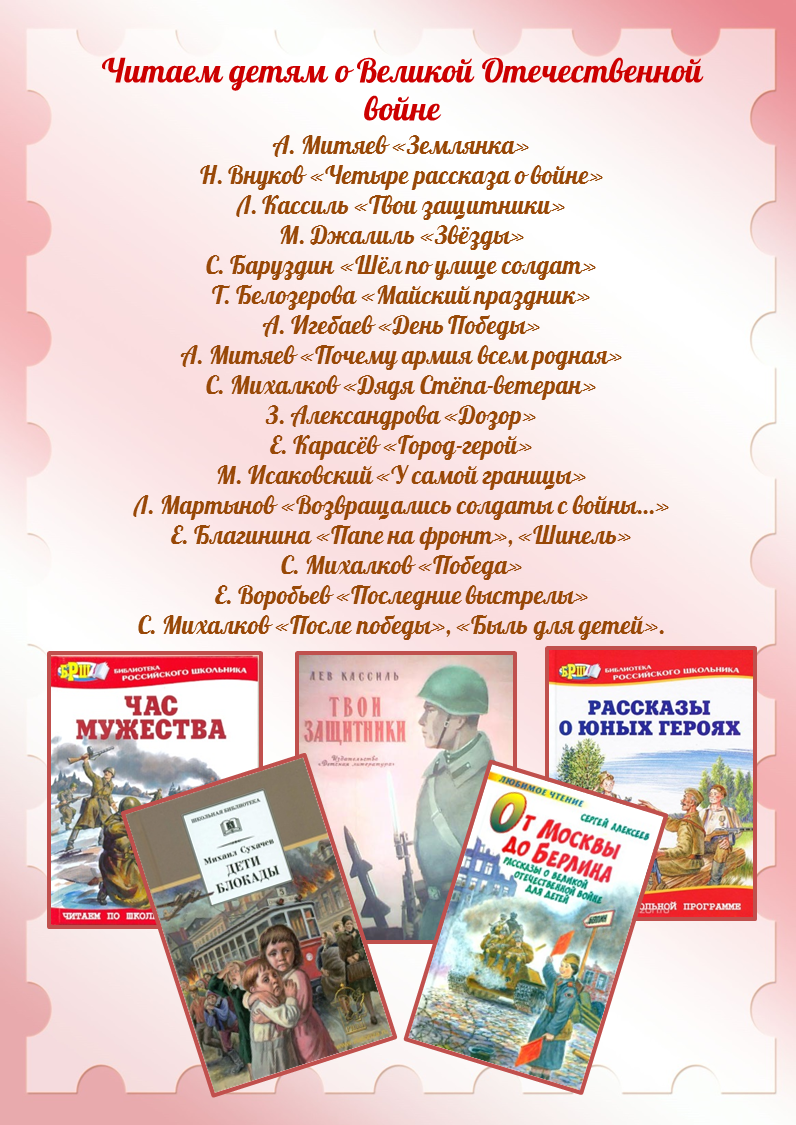 Разучите с детьми пословицы и поговорки военной тематики (объясните смысл пословиц):-«Береги землю родимую, как мать любимую»,-«Герой – за Родину горой»,-«Мир строит, а война разрушает-«Друг за друга стой - и выиграешь бой».-«Родина-мать - умей ее защищать»Почитайте произведения о Великой отечественной Войне: В. Катаев «Сын полка»;Л. Кассиль «Памятник солдату», «Дорогие мои мальчишки», «Твои защитники»;Л. Воронкова «Девочка из города»;А. Митяев «Мешок овсянки»;Е. Ильин «Четвертая высота»;А. Фадеев «Сашко»;К. Паустовский «Стальное колечко».Спросите ребенка, о каком праздничном дне говорится в стихотворении?Словарная работаОбъясните ребенку значение слов и словосочетаний:война, враг, фашисты, победа, победитель, мир, герой, защитники, солдаты, офицеры, ветераны, армия, медаль, Родина, граница, военный, пограничник, летчик, моряк; бомбили, разрушали, защищали,  погибали, побеждали; Великая, Отечественная, жестокая, страшная.Упражнение "Скажи по-другому" (учимся подбирать синонимы).Смелый - храбрый, отважный, геройский и т.д.Упражнение «Вставь пропущенный предлог» Военные лётчики защищали нашу Родину … небе. Моряки воевали … врагом … море.Танкисты сражались …танке.Пограничники охраняли нашу Родину … границе.Артиллеристы стреляли из пушек … фашистским танкам.Учимся подбирать однокоренные слова.Герой-геройский, героический, героизм...
Защита - защитник, защищать, защищенный...Выложите из счетных палочек звездочку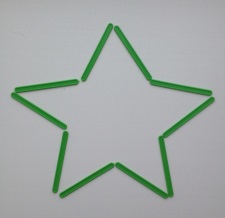 Учим разгадывать загадки:Он поднимает в небесаСвою стальную птицу.Он видит горы и леса,Воздушные границы.Зачем летит он в вышину?Чтоб защищать свою страну! (Военный лётчик)Он защищает рубежиИ рощу, и дубраву,Оберегает поле ржи,Далёкую заставу.И долг военного такой:Хранить покой и твой, и мой  (Пограничник)Его машина вся в броне,Как будто черепаха.Ведь на войне как на войне,Здесь не должно быть страха!Ствол орудийный впереди:Опасно! Враг не подходи… (Танкист)Из ограды ствол торчит,Беспощадно он строчит.Кто догадлив, тот пойметТо, что это (Пулемет)Нрав у злодейки буйный, злой,А прозывается ручной.Но совсем не виноватаВ этом грозная (Граната)Предложите ребенку ответить на вопросы:- Какой праздник мы отмечаем 9 мая?- В какой стране мы живём?-Что такое государство? Родина?-Что такое граница?- Почему нужно охранять Родину?- Почему День Победы отмечают 9 мая?- Почему в этот день  поздравляют ветеранов?С детьми составьте рассказ на тему «9 МАЯ – ДЕНЬ ПОБЕДЫ» Примерный план рассказа:- Прошло много лет после этой войны, но люди помнят о героях, …- Этому событию посвящено много фильмов, … (чего ещё)- Не все герои остались живы, очень многие …- Им поставлены …- В их честь горит …- К Вечному огню люди возлагают …- В этот день проходит военный …Посмотрите вместе с ребенком мультфильмы, посвященные военной тематике: «Воспоминание», «Легенда о старом маяке», «Солдатская сказка»,«Партизанская снегурочка», «Солдатская лампа», «Василёк».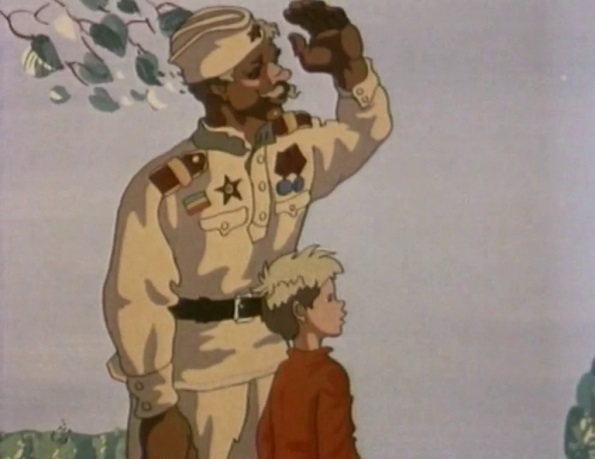 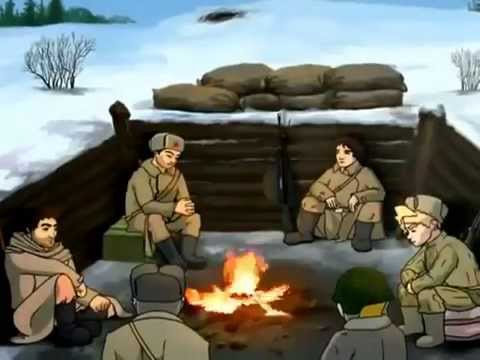 Прослушайте с ребенком тематические песни:«БРАВЫЕ СОЛДАТЫ»,  «ТЕМНАЯ НОЧЬ»,«КАТЮША», «ТЕМНАЯ НОЧЬ», «ДЕНЬ ПОБЕДЫ».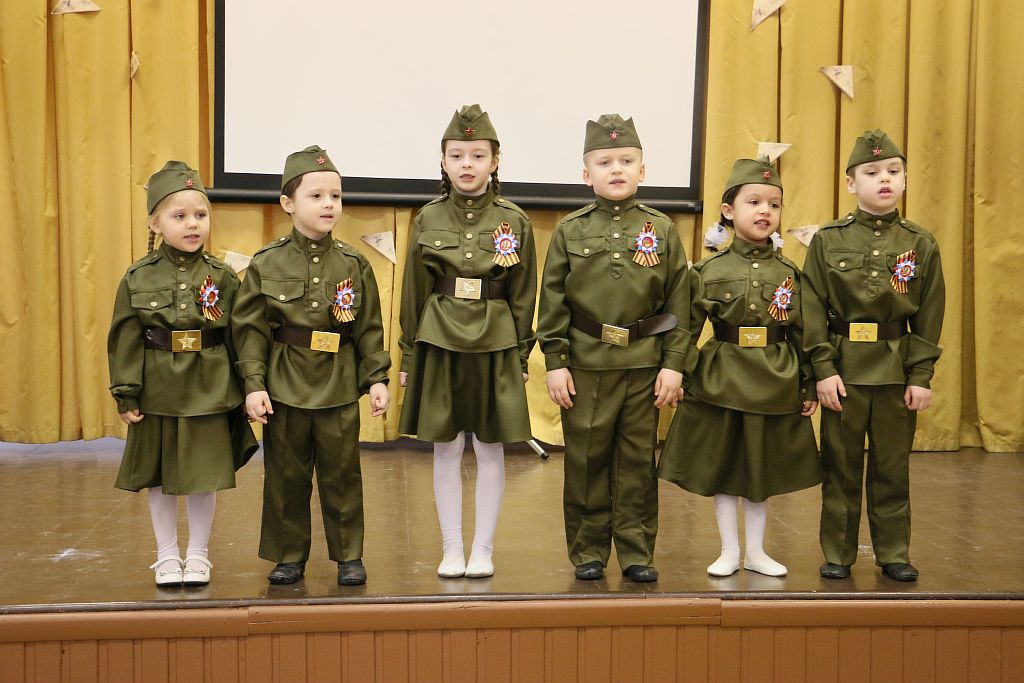 Поиграйте с ребенком в дидактические игры:«Один - много» Называйте ребенку слово, обозначающее один предмет, ребенок называет множественное число слова.Солдат – солдаты – много солдатВетеран – ветераны – много ветерановВраг-Танкист -Герой -Награда –"Сосчитай до 5"Один орден, два … три … четыре … пять …Одна медаль, две … три … четыре … пять …Одна награда, две … три … четыре … пять…Порисуйте с детьми, сделайте открытки ветеранам: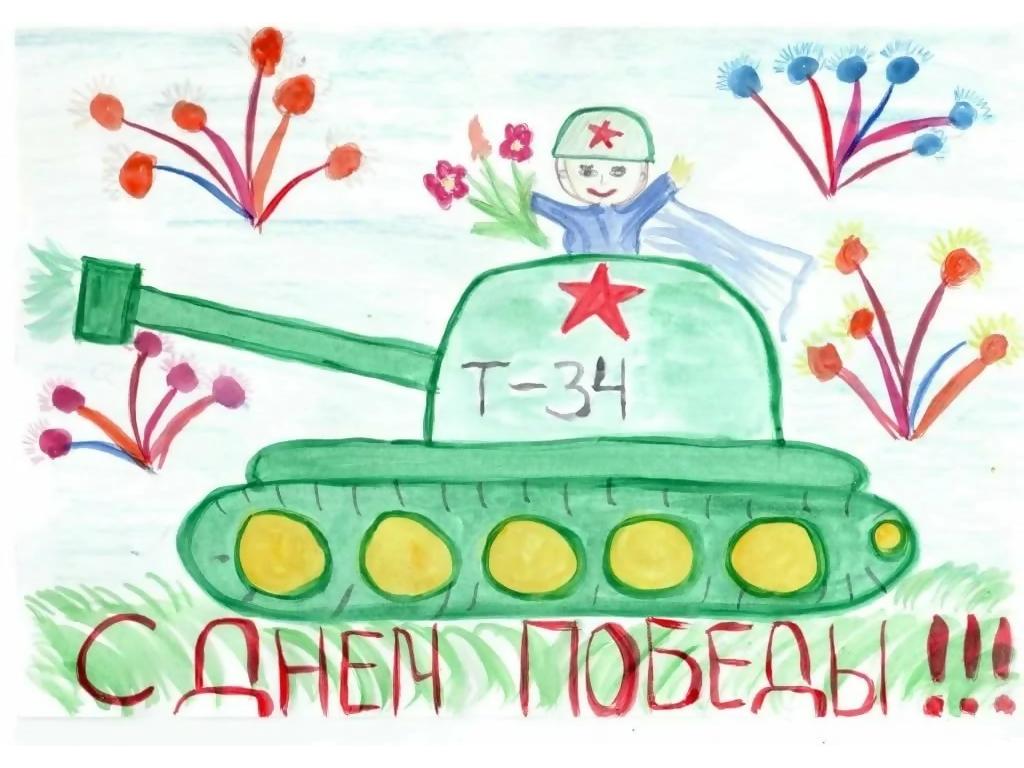 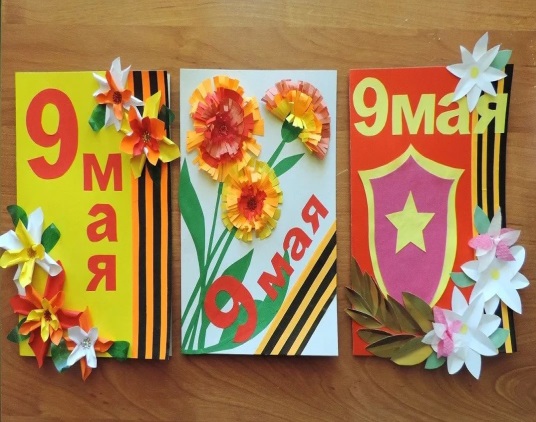 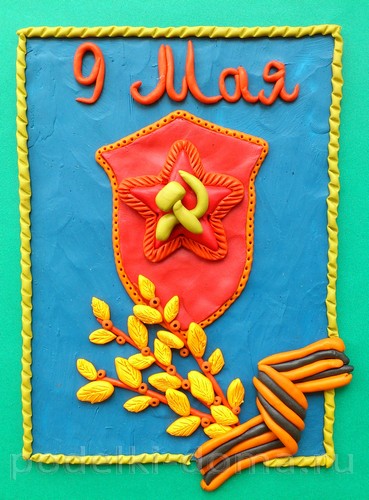 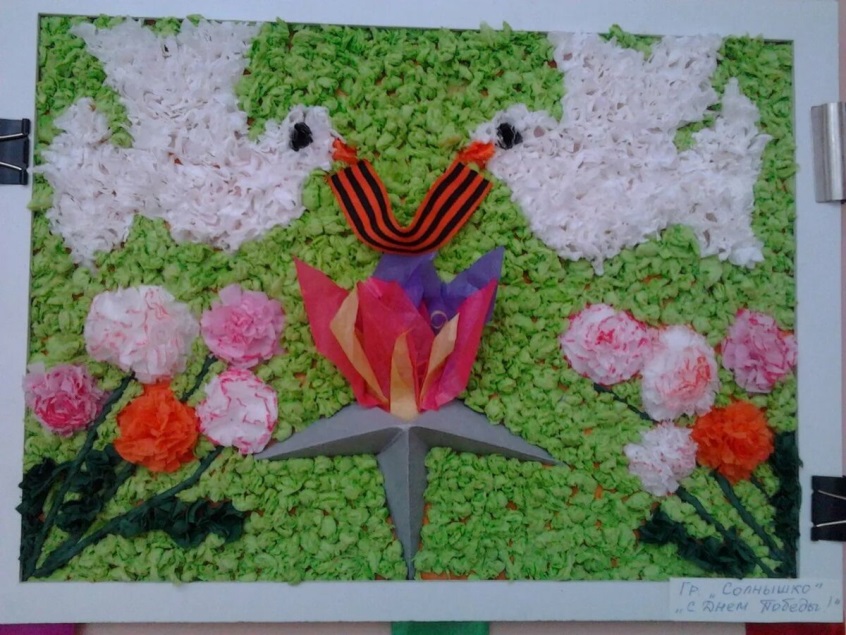 Образовательная область «Физическое развитие»Сделайте с ребенком физкультминутку:«Пусть всегда будет мир!»Пусть всегда будет солнце! (Поднять руки вверх над головой)Пусть всегда будет небо! (Развести руки в стороны над головой)Пусть всегда будет море! (Развести руки в стороны перед собой)Пусть всегда буду я! (Подняться на носочки, погладить себя)Пусть всегда поют песни! (Сделать наклоны головы в стороны)Пусть всегда будут танцы! (Сделать присядку)Пусть всегда будут птицы! (Наклоны в стороны, отводя руки назад)Пусть всегда будет мир! (Хлопки над головой)Похвалите ребенка, Вы молодцы!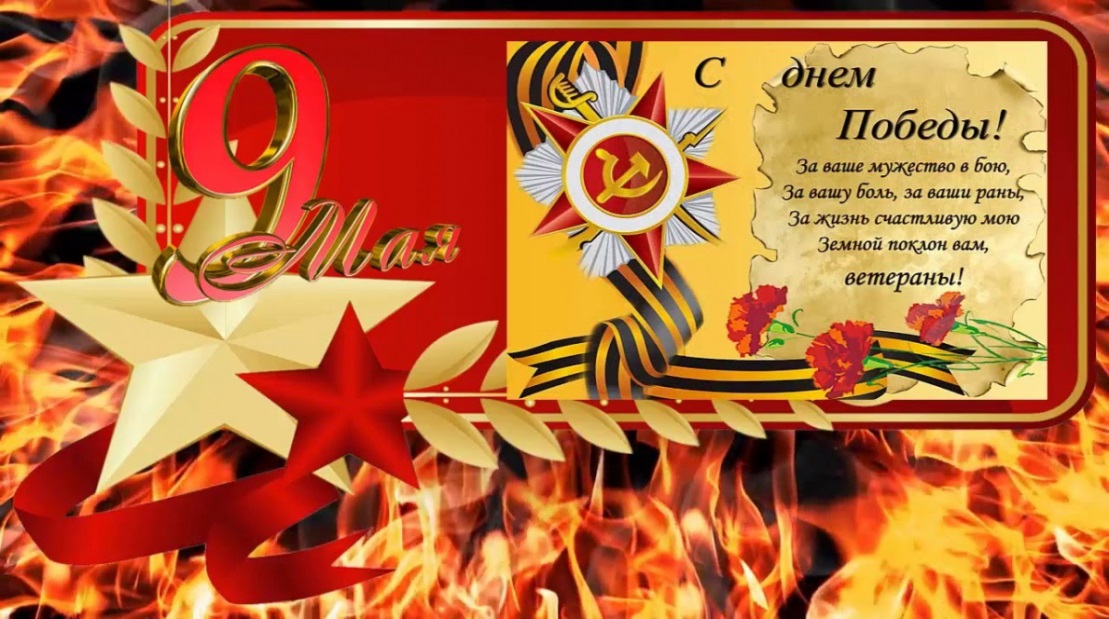 